Statement on behalf of the State of IsraelUPR WORKING GROUP-38th SessionMay 2021Review of SeychellesIsrael commends Seychelles for adopting the Human Rights Commission Act in 2018 and the National Gender Action Plan 2019-2023, and for replacing the Family Violence Act with the new Domestic Violence Act 2020. In this context, Israel would like to recommend the following:Address stereotypical attitudes about the roles and responsibilities of women and men in the family and in society in order to fully recognize and achieve gender equality in the public and private spheres.Adopt measures to increase the number of women represented in decision-making positions.Israel also commends Seychelles for its progress since the last review regarding the rights of LGBTQI persons, especially for repealing Section 151 of the Seychelles Penal Code.To continue this progress, we recommend that Seychelles:Conduct consultations on legislation which can be amended to better guarantee the Constitutional rights of all its citizens regardless of sexual orientation.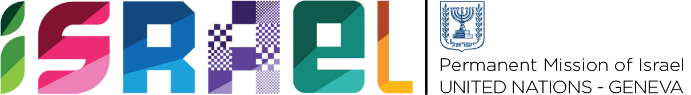 Check against delivery1 minute 20 secs
